527 N. William Street, Marine City, MI 48039 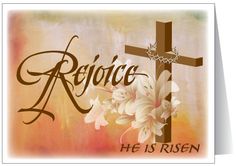 		           					       Happy Anniversaries in April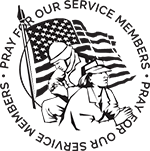 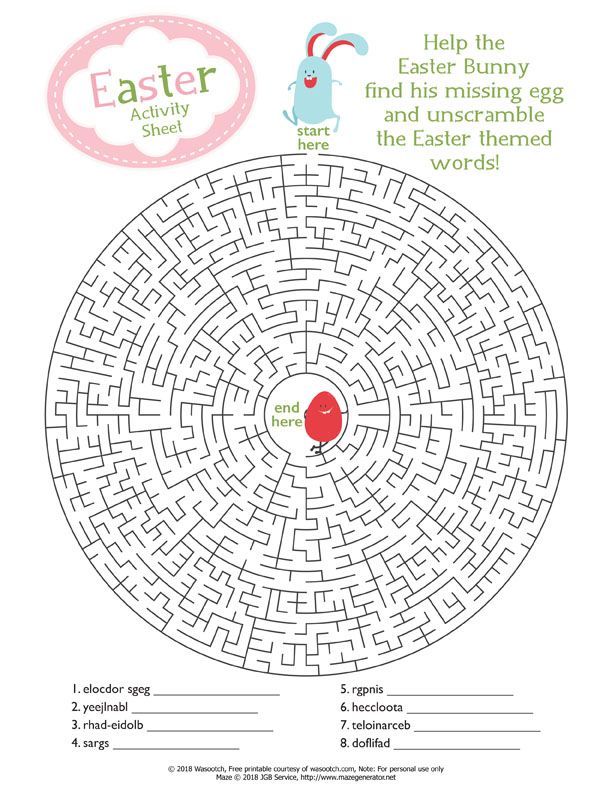 Easter Poem!!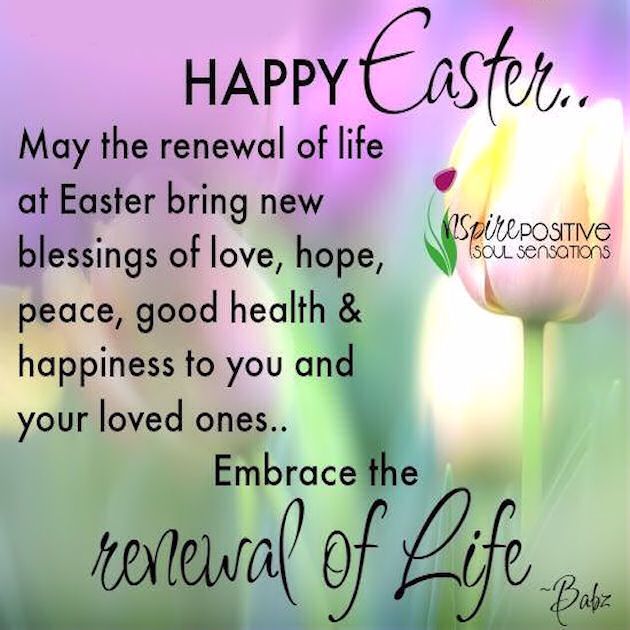 Sunday, April 4						Sunday, April 11Easter Sunday						Second Sunday of Easter Acts 10 ; 34-43 or Isa 25 : 6-9				Acts 4: 32-35118 ; 1-2, 14-24						Ps 1331 Cor 15 : 1-11 or Acts 10 : 34-43				1 Jn 1: 1-2: 2Jn 20: 1-18 or Mk 16: 1-8		 			Jn 20: 19-31Now What?							Marks of Faith	Sunday, April 18						Sunday, April 25Third Sunday of Easter					Fourth Sunday of Easter Acts 3: 12-19				 	 		acts 4: 5-12   Ps 4								Ps 231 Jn 3: 1-7							1 Jn 3: 16-24Luke 24: 34b - 48						Jn 10: 11-18Christ Among Us						Enfolded by LoveMeeting Minutes / ReportsSt. Johns United Church of ChristCouncil Meeting MINUTES via Zoom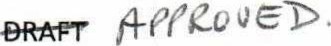 February 8, 2021Council Members Present: Georgia Phelan, Carolyn Hosford, Don Weichert, Shari Faucher, Katie Phelan, Miriam Guyor, Pastor Ken Gadd.Call to order: 6:34 p.m.Opening prayer: Pastor KenRoll Call: All presentApproval of Agenda: Motion to approve agenda by Shari. Second by Carolyn. Motion carries.Minutes of last meeting: Motion to approve minutes by Don. Second by Shari. Motion carries.Standing ReportsTreasurer's Report: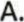 Motion by Shari to table this report due to incomplete accounting changeover. Second by Miriam. Motion carries.The amended 2021 Budget has been disbursed.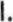 	B.	Mary Martha Guild: nothing to report	c.	Sunday School: nothing to reportPastor's Report:Ash Wednesday service is February 17 at 7:00 p.m. at St. James.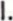 	ll.	St. Johns members have been in attendance at St. James.Pastor Ken suggests adopting the Mission Statement currently used by St. James.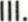 A note was received from Lynn Andrews thanking us for allowing her to be a council member during the last term.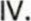 A Zoom discussion on The Upper Room will be held the first four Wednesdays in March.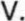 Building and Grounds:Close church for a week for floor cleaning: TBD ll.	To-do list: TBD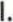 Draft use agreement (Ken): TBD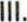 Unfinished Business: Record/History Book: There are numerous gaps in the records. Shari is working to track records. Ken has some, and other members will be asked for more information. Shari will work on the book at home, then return it to church.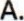          B.	Annual Meeting: TBD         C. Church closing/reopening: Motion by Miriam to contact members using the Emergency Call List to notify all of Sunday services resuming on February 28 with masks and social distancing strongly encouraged. Second by Shari. Motion carries.It was suggested that during these calls, inform all of Upper Room discussion in March and provide Ken's email.Ken will inform musicians of reopening date and Georgia will talk to our custodian.New Business:Envelope order. The new order will be for 51 boxes instead of 70.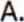 B.	The next Council meeting will be held on March 8 at 6:30 at the church. Don will preside as Georgia will be in Florida.Adjournment: Motion by Shari to adjourn at 8:05 p.m. Second by Don. Motion carries.Closing prayer by Don.Submitted by Miriam Guyor, SecretaryFebruary 2021 Treasurer’s ReportSt. John United Church of ChristProfit & Loss             Feb  21Ordinary Income/Expense     IncomeLenten Service							     10.00Plate Offering					          		4,240.00Special Services Income    One Great Hour					20.00Total Special Services Income					     20.00    Total Income                                                                         	4,270.00ExpenseDues and Subscription                                                                  45.00Flower Expense	                                                                    100.00Insurance Expense						           2,677.00Internet and Phone							   123.10Office Supplies							   235.08Repairs & Maintenance						   225.00                                Total Expense                                                                          3,405.18Net Ordinary Income                                                                             864.82Net Income									  864.82St. John United Church of Christ						Balance SheetFeb 28, 21ASSETSCurrent Assets    Checking/Savings       	 Money Market - 1991                        	General Fund 				25,441.65                         	Memorial Fund 				17,285.32                         	Sale of 227 West Blvd 			32,870.25Total Money Market - 1991 							75,597.22TCF BankBuilding Fund 				1,050.95Coffee Fund 					     64.04General Fund 				4,205.69Scholarship Fund 				  125.00Total TCF Bank 								5,445.68   Total Checking/Savings 							         81,042.90Total Current Assets 							         81,042.90Other AssetsTCF Bank - CD 								8,861.28TCF CD 0351 								1,705.76 	    Total Other Assets							         10,567.04TOTAL ASSETS                                                                                          91,609.94LIABILITIES & EQUITY      EquityOpening Balance Equity                                                    		92,940.67Net Income									-1,330.73                Total Equity 								          91,609.94 	TOTAL LIABILITIES 							          91,609.94Message from St. Johns Council PresidentApril! At the beginning of January, it seemed like forever to get to Easter, but here we are. I was out of state for March and am anxious to rejoin my family in Christ here at St. John’s. I was so happy to realize I’d be back for Easter service, I signed up to be liturgist before I even left Please see the calendar page for dates and times of Holy Week services and activities.We’re happy to announce our 2021 Rummage Sale will take place on May 14 and 15 this year. Chaired by Council members Carolyn Hosford, Miriam Guyor and Georgia Phelan, it will run from 9 a.m.-5 p.m. each day. Thursday will be set up day. If you would like to help out, please get your name and availability to one of us. Please help us accumulate a great selection of goods to offer. They can be brought to the Community Room at any time. If you need access at a certain time, please let us know and one of us will be available. Please try to get it here, but if you have no way to get items moved, let us know. We will also feature a Bake Sale, so shake out that apron and dust off your favorite recipes. Goodies can be dropped off on Thursday while we’re there prepping or anytime before or during the sale on Friday. Fresh goods would be appreciated on Saturday, too.Council is pleased to be able to offer a $250 scholarship to a graduating senior at Marine City High School this year. The Mary-Martha Guild is offering one for $300. I’ll let you know of the recipients when they have been determined.The decision has been made to resume Sunday School in the fall, as by the time we got reorganized now, school would only be held for a few weeks before we break for summer. I know we all look forward to our younger members joining us again.Our Annual Meeting will still be held; date to be determined.I hope everyone is remaining vigilant as we attempt to beat down Covid. It’s a joyous thing that we are able to worship in person again, but let’s remember that people, including locally, are still getting sick every day. So, please, let’s take care of all God’s children, including ourselves, for just a while longer.My favorite “nugget” from Ken’s service this week (3/21/21): “We are not humans on a spiritual journey; we are spiritual beings on a human journey.” Hmmm…. God’s love to you and yours this month!GeorgiaSt. John’s UCC Annual__________________________________________________________________________________________ Rummage &Bake Sale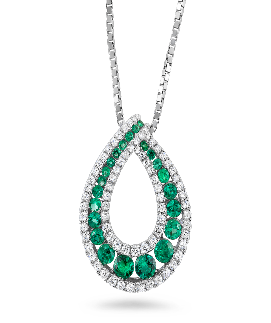 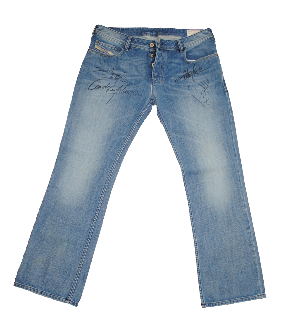 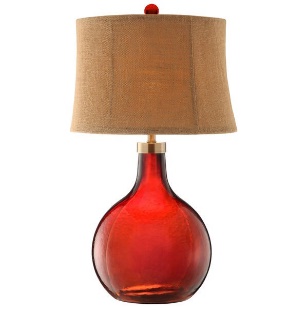 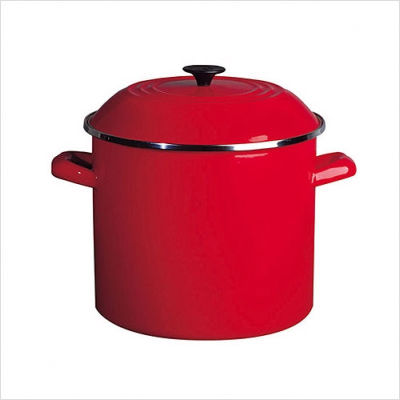 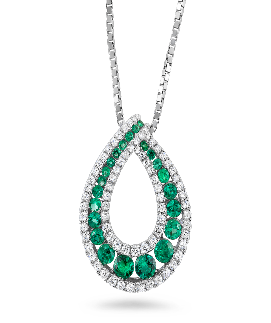 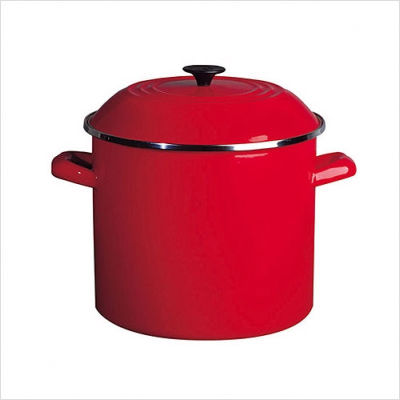      Friday, May 14                  9 am-5 pm   Saturday, May 15                  9 am-3 pm527 N. William St., Marine CityMulti-family, household, furnishings, clothing, more“Name Your Own Price” pricingAll proceeds benefit St. John’s United Church of Christ_________________________________________________________                   April EventsThursday, April 1 – Maundy Thursday Service – at St. James 7pmFriday, April 2 - Good Friday Services – St. James Service 12:00pm, Stations ofthe Cross following service St. Johns Service at 7pm, Stations of the Cross following serviceSaturday, April 3, Holy Saturday Service at James – 7pmSunday, April 4 – Sunday Service with Holy Communion – at James - 9:00amMonday, April 12 – In person Council Meeting – 6:30pmSunday, April 11 – Sunday Service – 11;00amSunday, April 18 – Sunday Service with Holy Communion – 11:00amSaturday, April 24 – Euchre at St. James – 6:30pmSunday, April 25 – Sunday Service – 11:00amThursday, May 13 - Rummage Sale – Set-up – St. Johns Friday, May- Rummage Sale & Bake Sale - 9am – 5pmSaturday, May- Rummage Sale & Bake Sale - 9am – 3pmAdditional Activities                                                        Sunday ServicesSunday Service is now in person 11:00am.  We are still trying to provide streaming service on Sunday mornings at 11:00am. If it is not available on our Facebook page, please try St. James’- it is the exact same service. Council MeetingsChurch Council is resuming in person meetings on the second Monday each month.  Their next meeting is April 12th at 6:30pm.  Sunday SchoolSunday School will resume in the fall.Health & Vitality MeetingsNo meetings until further notice.Coffee DonationsThere is a container on the counter by the coffee pots for freewill donations to help pay for the cost of Coffee Hour.  Any help will be greatly appreciated.Annual MeetingSt. John’s UCC Annual Meeting that is usually held in January has been postponed until further notice.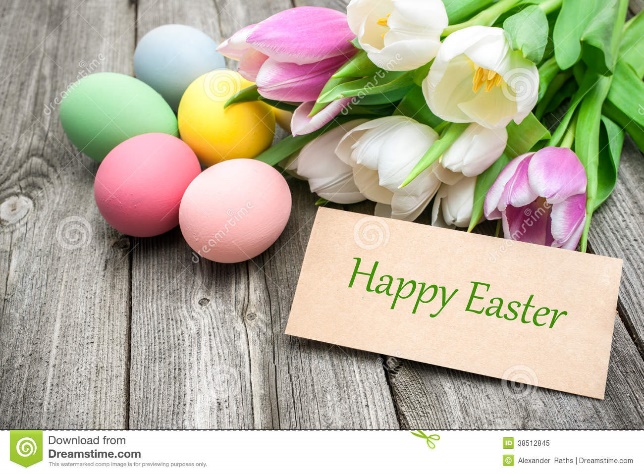 APRILNEWSLETTER